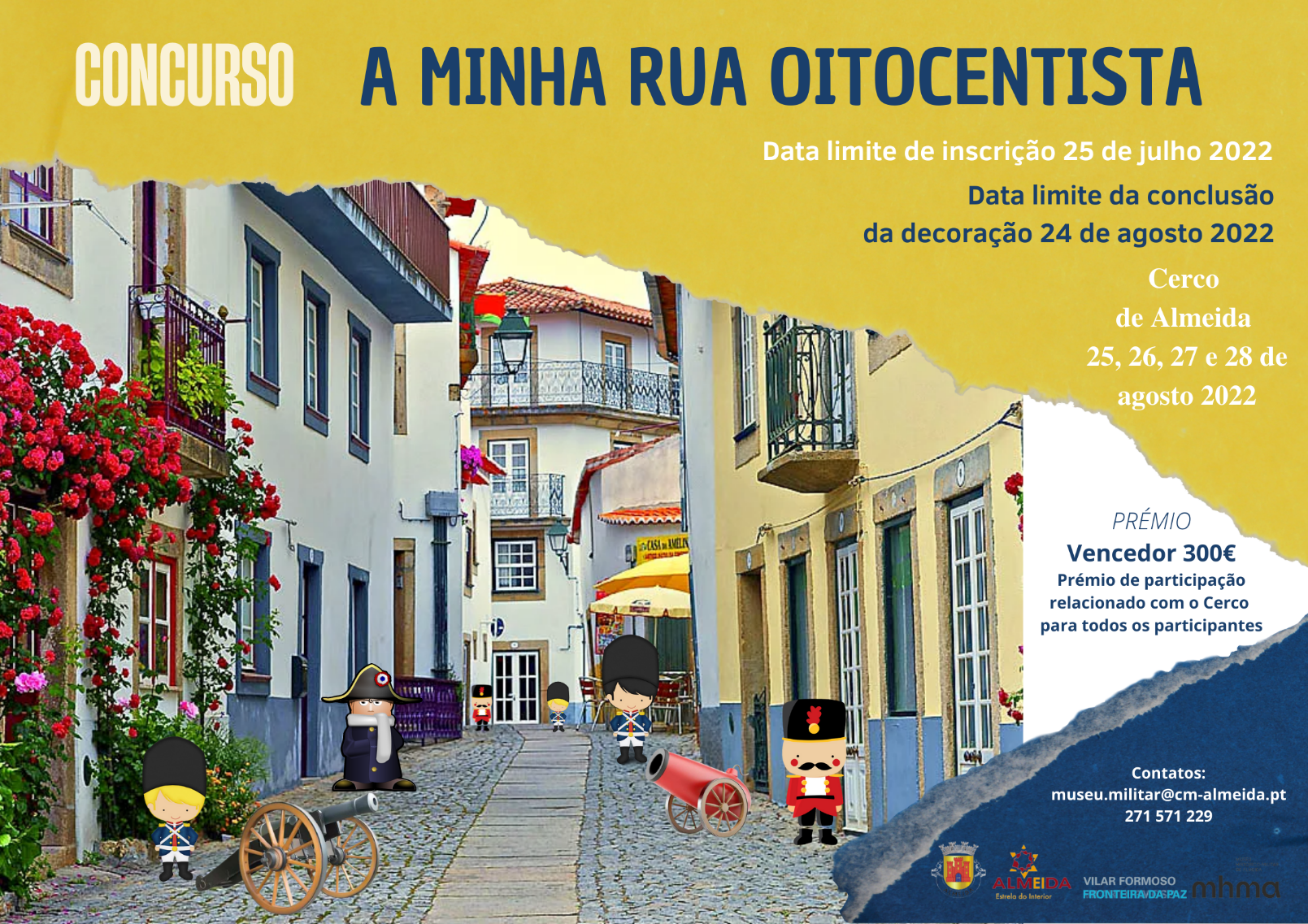 FICHA DE INSCRIÇÃOCONCURSO A minha Rua OitocentistaNome da Rua:_______________________________Nome do Representante: ______________________________Telefone: ____________________________________________Data: ______________ Assinatura*: _______________________*ao assinar a ficha de inscrição o participante declara que:a) Tomou conhecimento das normas de participação do concurso.b) Cede à organização os direitos de autor para utilizar a fotografia da sua ruaObservações: ___________________________________________________________________________________________________________________________________________________------------------------------------------------------------------------------------------------------------Comprovativo de entregaDeclaramos que foi entregue, no MHMA a ficha de inscrição do concurso.Data: __/__/2022Assinatura do técnico ______________________